Meeting Agenda (Virtual) @ 3:30pmVirtual Meeting Link: meet.google.com/cfi-pwhx-hbeCall to OrderMeeting was called to order at 3:33pm. Committee members in attendance: Stacey Benham, Kim Nagy-Maruschock, Laurel Steinhauser, Eric Martin, Director of Curriculum, Instruction and Technology, and Dr. Charles Britton, Superintendent of Schools.Achievement Results Presentation - Planning DiscussionCommittee reviewed the data presentation from Fall 2022 and discussed updates for this year’s data presentation, anticipated at the October 17, 2023 Board Meeting. The committee discussed the possibility of a separate presentation of achievement data breaking out high needs subgroups at a later date. Adjournment	Meeting adjourned at 4:06pm.Next Meeting: October 11, 2023 at 3:30pm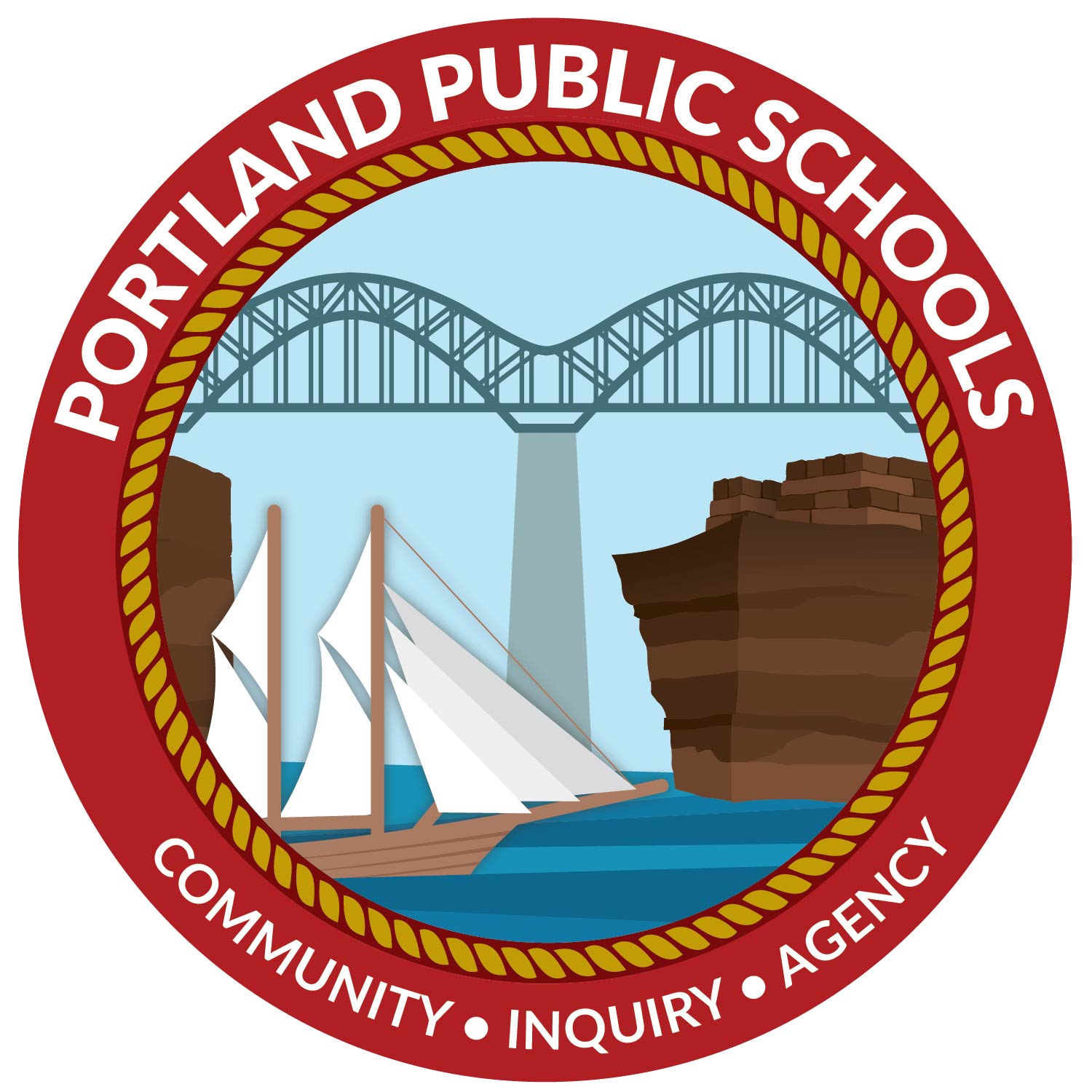 Portland Public SchoolsBOE Curriculum Subcommittee MeetingSeptember 27, 2023 